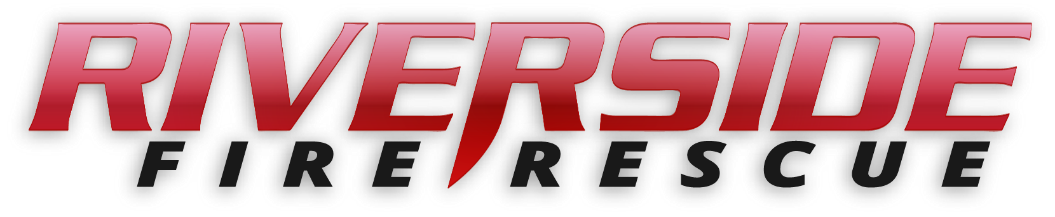 Pierce County Fire Protection District No. 14Commissioners Meeting February 10, 2020In Attendance:  BC Brent Dubay, Commissioner Jerry Sandberg, Commissioner John Campbell, and Secretary Pat Shandrow.Commissioner Allison was excused.Chief Kira Thirkield was attending the Recruit Academy.Commissioner Sandberg opened the meeting with the pledge of allegiance at 6:30 p.m.The minutes of the January 27, 2020 Regular Board Meeting were approved as corrected.Citizen Comments:  None.Vouchers:  Voucher list was reviewed and approved and attached. The Regular Meeting recessed for a Board of Volunteer Firefighters meeting at 6:35 pm.Regular meeting reconvened at 6:43Chief’s Report:  The Chief’s Report was presented reviewed and attached.Old Business:SOP Rewrite Project:  SOP 3000 Series is under review by the Commissioners. Nothing new to report. New Business:  JBLM Agreement:  The Department of the Army, Mutual Aid Agreement was presented to the Commissioners for review.Good of the Order:A Joint Recruit Academy began today at Browns Point location. Commissioner Sandberg spoke with Scott Henley of the Washington State Public Disclosure Commission about the public disclosure information requirement of the Commissioners.  According to Mr. Henley, there is a new law which recently passed increasing the number of voters needed in a district from 1000 to 2000 voters before this requirement is in effect.  He also stated that since there is only 1194 registered voters in District 14 this is no longer a requirement for our Commissioners.With no further business to come before the Board, the meeting adjourned at 7:00. p.m. ____________________________Peter Allison, ____________________________ Gerald Sandberg, Commissioner			ATTEST:	Acting Chair____________________________		________________________John Campbell, Commissioner			Pat Shandrow, District Secretary